KIRKPATRICK® HYBRID EVALUATION TOOL TEMPLATE For Use Immediately Following TrainingInstructions: This template includes a variety of sample questions for each dimension of Levels 1 and 2, and predictive Level 4. Select as few questions as possible from each dimension (i.e., engagement, relevance, customer satisfaction) to meet your information needs. Ideally, only one or two questions per category should be used unless the initiative is a mission-critical pilot program.These questions are samples that are designed for you to modify and customize to match your program’s content, audience, culture and desired results.Timing: Typically measured immediately after the program / learning event. Include questions from all levels / dimensions within the same evaluation tool to maximize your investment.Format: A survey is most common, but questions also can be used for interviews and focus groups. To convert the questions for interview or focus group use, just add “to what degree” to the beginning and modify the wording slightly.Rating Scale: We recommend the following rating scale.Tip: To get the richest possible data, provide a comment field for as many questions as possible. Keep in mind the time and resources required to tabulate hand-written responses.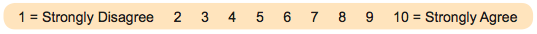 EngagementRating Scale QuestionsI took responsibility for being fully involved during this program.I was engaged with what was going on during the program.The class environment helped me to learn.My learning was enhanced by the facilitator.This program held my interest.Open-ended QuestionsWas there anything about your experience that interfered with your learning? If so, what?What suggestions do you have that would have increased your involvement? RelevanceRating Scale QuestionsI understand how to apply what I learned on the job.The course material will be helpful for my future success.I will be able to use what I learned immediately.What I learned in this class will help me on the job.I understand why this program was offered.The information in this program is relevant and applicable to my work.I am clear about what is expected of me on the job as a result of taking this class.Open-ended QuestionsWhat additional information do you suggest be added to the program?Which modules did you find to be the most relevant to your job?Which modules did you find to be the least relevant to your job?Customer SatisfactionRating Scale QuestionsI received helpful information prior to the session.Taking this program was worth my time.I will recommend this program to my co-workers.I would be glad to help others with what I learned.I would like follow-up to help me apply what I learned.The presentation style of the instructor contributed to my learning experience.Open-ended QuestionsHow could this program be improved?Please share any other comments you may have.KnowledgeKnowledge is measured primarily with formative exercises during the session or a quiz near the end. At the end of the session (or shortly thereafter), you also may choose to ask a few of the following open-ended questions.Open-ended QuestionsWhat are the major concepts that you learned during this session?What were the most meaningful concepts you learned?SkillsSkill is measured with activities and demonstrations during the session that show that participants can perform the skill. With the exception of writing skills, written questions cannot measure skill level accurately.AttitudeRating Scale QuestionsI believe this course’s content is important to succeeding on the job.I believe it will be worthwhile to apply what I learned on the job.Open-ended QuestionsWhy do you think this course was offered?Explain the importance of applying what you learned on the job. What are your thoughts about applying what you learned?ConfidenceRating Scale QuestionsI understand what resources are available to me on the job as I apply this new knowledge.I feel confident about applying what I learned back on the job. (Optional add-on) If you circled 6 or below, check all that apply. My confidence is not high because:I do not have the necessary knowledge and skills.I do not have a clear picture of what is expected of me.I have other, higher priorities.I do not have the necessary resources to apply what I’ve learned.I do not have the human support to apply what I’ve learned.The training didn’t give me confidence to apply what I learned.I don’t think what I learned will work.There is not an adequate system of accountability to ensure the application of what I learned.Other (please explain): __________________________________________Instructions: For each objective (listed on the following page,) rate yourself after the training using the following scale: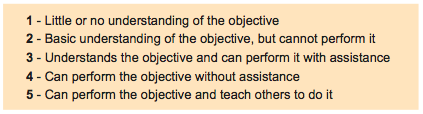 Provide the appropriate rating before the training, and now (after the training). Please provide comments to explain your ratings.Open-ended QuestionsPlease comment on how confident you feel about applying what you’ve just learned on the job.CommitmentRating Scale QuestionsI am committed to applying what I learned to my work. (Optional add-on) If you circled 6 or below, check all that apply. My commitment is not high because:I do not have the necessary knowledge and skills.I do not have a clear picture of what is expected of me.I have other, higher priorities.I do not have the necessary resources to apply what I’ve learned.I do not have the human support to apply what I’ve learned.I don’t think what I learned will work.There is not an adequate system of accountability to ensure the application of what I learned.Other (please explain): __________________________________________Open-ended QuestionsHow committed are you to applying what you have learned back on the job?What barriers to applying what you learned do you anticipate? What could be done to remove them?What specific skills do you plan to apply when you get back to your job? What additional support will you need to implement what you learned?Rating Scale QuestionsI believe I will see an impact in the following areas as I consistently apply what I learned (check all that apply):Increased productivity Improved quality Increased personal confidence Increased customer satisfaction Stronger relationships with my colleagues More respect from my peers Better organization in my work Other (please explain): __________________________________________Open-ended QuestionsWhat specific outcomes are you hoping to achieve as a result of your efforts?What initial successes will likely occur as you consistently apply what you learned?What types of positive impact do you expect to see as a result of applying what you learned back on the job?KIRKPATRICK® HYBRID EVALUATION TOOL TEMPLATE For Delayed Use After TrainingInstructions: This template includes a variety of sample questions for each dimension of the levels that are appropriate to evaluate at some point after the training has taken place. Select a few questions from each dimension (i.e., on-the-job behavior, drivers, etc.) that will provide the data you need to make good decisions, and create a chain of evidence for the business value of your training initiative.These questions are samples that are designed for you to modify and customize to match your program’s content, audience, culture and desired results.Timing: Post-training event, after the drivers are engaged and enough time has passed for participants to apply the new skills on the job. The timing will vary depending upon the type of knowledge / skills being taught.Format: Survey, interview or focus group Rating Scale: We recommend the following rating scale.Tip: To get the richest possible data, provide a comment field for as many questions as possible. Keep in mind the time and resources required to tabulate hand-written responses.RelevanceRating Scale QuestionsThis course provided all of the information I need to be able to perform the skills I learned successfully.The information provided in this course is fully applicable to my job.The timing of this course was appropriate for me.Open-ended QuestionsWhat information from this course has been most relevant to your job?Was there any information in this course that is NOT relevant to your job? If so, what?What information should be added to this course to make it more relevant to your work?Customer SatisfactionRating Scale QuestionsI would recommend this course to others with jobs similar to mine. Taking this course was a good use of my time.Open-ended QuestionsLooking back, how could this program have been improved? Looking back, what would you change about this course?Knowledge / SkillIf it is important for your chain of evidence, you can re-measure knowledge or skill. These questions will be specific to the content taught.Open-ended QuestionsLooking back on the training, what content do you remember most?Looking back on the training, what content do you wish had been covered that wasn’t?AttitudeRating Scale QuestionsIt is clear why it was important for me to attend this training. Open-ended QuestionsIn your own words, explain why it was important for you to attend this course.On-the-Job BehaviorRating Scale QuestionsI have successfully applied on the job what I learned in training. I have been able to apply on the job what I learned in class.Instructions: Using this rating scale, circle the rating that best describes your current level of on-the-job application for each listed behavior.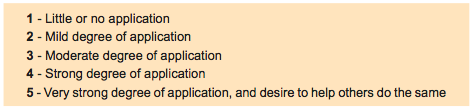 I applied what I learned to my work: Within a weekWithin 2-4 weeksWithin 5-12 weeksI have not applied it, but plan to in the future.I have not applied it, and do not expect to apply it in the future.I have applied what I learned to my work.If you circled 7 or above for the previous question, rate the contributions of each of the following factors to your effective performance of  (insert major task or objective):If you circled 6 or below, please indicate the reasons (check all that apply): I do not have the necessary knowledge and skills.I do not have a clear picture of what is expected of me.I have other, higher priorities.I do not have the necessary resources to apply what I’ve learned. I do not have the human support to apply what I’ve learned.The training didn’t give me the confidence to apply what I learned.I don’t think what I learned will work.There is not an adequate system of accountability to ensure the application of what I learned.Other (please explain): __________________________________________Open-ended QuestionsDescribe your experience in attempting to apply what you learned in training back on the job.To what degree have you applied what you learned?Have you struggled with application? If so, to what do you attribute your difficulty? What steps do you plan to take in the future to continue your progress?DriversRating Scale QuestionsMy supervisor and I set expectations for this training before the class.My supervisor and I determined how I would apply what I learned after training. I have received performance support in order to apply what I learned successfully.I receive support and encouragement for applying my learning to my job.I have the necessary resources to apply what I learned successfully.A system of accountability helps me to apply what I learned.Incentives encourage me to apply what I learned.When I apply what I learned, I am rewarded appropriately.Open-ended QuestionsWhat additional training or support do you need to increase your effectiveness?What kind of support have you received that has helped you to implement what you learned?Leading IndicatorsRating Scale QuestionsI am already seeing positive results from the training.I am expecting positive results from this initiative in the future.I have seen an impact in the follow areas as a result of applying what I learned (check all that apply):Increased productivity Improved qualityIncreased personal confidence Increased customer satisfactionStronger relationships with my colleaguesMore respect from my peersBetter organization in my workOther (please explain): __________________________________________Open-ended QuestionsWhat early indicators of positive impact have you noticed from your efforts? How do you feel about those successes?What results have you seen since attending this training?Please give an example of the success you have achieved since attending this training.To what degree have the results you expected actually occurred?What additional outcomes are you hoping to achieve from your efforts?Desired ResultsRating Scale QuestionsThis training has positively impacted this organization.This training has positively impacted organizational profitability. This training has positively impacted mission accomplishment.Open-ended QuestionsWhat impact is this training having on the organization as a whole?How has your participation in this training benefited the company?How has this initiative benefited the organization overall?Are you seeing any impact on sales and profitability as a result of this training? If so, please describe.Has this training / initiative helped your organization to accomplish its mission? If so, please describe. LEVEL 1: REACTIONLEVEL 2: LEARNINGBefore the programPerformance ObjectiveAfter the programInsert major performance objective #1Comments:Comments:Comments:Insert major performance objective #2Comments:Comments:Comments:Insert major performance objective #3Comments:Comments:Comments:  PREDICTIVE LEVEL 4: RESULTS DELAYED LEVEL 1: REACTIONDELAYED LEVEL 2: LEARNINGLEVEL 3: BEHAVIORInsert major performance objective #112345Insert major performance objective #212345Insert major performance objective #312345Not at allLowMediumHighCoaching from my supervisorNot at allLowMediumHighSupport and / or encouragementNot at allLowMediumHighEffective system of accountability or monitoringNot at allLowMediumHighBelief that it would help me to be more effective in my workNot at allLowMediumHighOngoing training I have received after the initial classNot at allLowMediumHighPayment of bonus for applying the knowledgeNot at allLowMediumHighOther (please specify): ____________________________________________  PREDICTIVE LEVEL 4: RESULTS